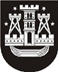 KLAIPĖDOS MIESTO SAVIVALDYBĖS TARYBASPRENDIMASDĖL KLAIPĖDOS MIESTO SAVIVALDYBĖS TARYBOS 2005 m. birželio 30 d. sprendimo NR. T2-223 „DĖL nekilnojamųjų kultūros vertybių pripažinimo saugomomis“ PRIPAŽINIMO NETEKUSIU GALIOS2014 m. gruodžio 18 d. Nr. T2-316KlaipėdaVadovaudamasi Lietuvos Respublikos vietos savivaldos įstatymo 18 straipsnio 1 dalimi, Klaipėdos miesto savivaldybės taryba nusprendžia:1. Pripažinti netekusiu galios Klaipėdos miesto savivaldybės tarybos 2005 m. birželio 30 d. sprendimą Nr. T2-223 „Dėl nekilnojamųjų kultūros vertybių pripažinimo saugomomis“.2. Skelbti šį sprendimą Klaipėdos miesto savivaldybės interneto svetainėje.Savivaldybės merasVytautas Grubliauskas